Strategický plán obce Jenštejn – vybraná analytická data:Tabulka 1: Vývoj počtu obyvatel mezi lety 2008–2014.Zdroj: ČSÚ, MOSMezi léty 2001–2013 došlo k rapidnímu nárůstu počtu obyvatel ve všech obcích regionu Středního Polabí. V Jenštejně, Káraném, Skorkovu a zejména v Nehvizdech stoupl počet obyvatel v důsledku migrace více než dvojnásobně. V ostatních obcích oblasti došlo k pozvolnému nárůstu počtu obyvatel. V daném časovém rozmezí došlo k velkému nárůstu obyvatel i v okrese Praha-východ (zhruba o polovinu). Graf 1. Počet obyvatel ve vybraných obcích Středního Polabí v letech 2001 – 2014.Zdroj: ČSÚ, MOSIndex stáříIndex stáří udává počet osob starších 65 na 100 obyvatel mladších 15 let. V obcích středního Polabí má výraznou variabilitu a pohybuje se v rozmezí 25 (Svémyslice) – 179 (Borek) – více v tabulce 3a. V řadě obcí index stáří plynule klesá, přičemž nízký až velmi nízký je v Jenštejně, Zelenči, Nehvizdech a Svémyslicích, tedy v těch obcích, kde výrazně převažují osoby mladší 15 let). Vysoký pokles indexu za jeden rok zaznamenal Křenek v roce 2013 (o více než 50 procentních bodů na 110,9 %). K významnějšímu zvýšení indexu v posledních několika letech došlo v Tuřicích (nárůst ze 106,3 % v roce 2012 na 120,5 % v roce 2014).Graf 2: Index stáří ve vybraných obcích Středního Polabí v letech 2001 – 2013.Zdroj: ČSÚ, MOSIndex ekonomické závislostiIndex ekonomické závislosti porovnává počet osob ve věku 0–14 let a 65 a více let s počtem osob ve věku 15–64 let (opět většinou ve vyjádření na 100 osob posledně zmíněné věkové skupiny). Nízkých hodnot dosahuje index v těch obcích, kde převažují osoby v produktivním věku (15-64 let), naopak vysokých hodnot tam, kde převažují osoby mladší 15 let a starší 65 let. Odvozené ukazatele jsou index závislosti mladých osob (do 15 let) a index závislosti starších osob (nad 65 let). Hodnoty jednotlivých indexů závislosti ukazuje tabulka 3a.Tabulka 2a: Index stáří a indexy závislosti v obcích Středního Polabí, 2014.Pozn.: Jednotlivé buňky v každém sloupci jsou pro lepší orientaci podbarveny barevnou škálou, kde červené hodnoty jsou nejvyšší a zelené nejnižší.Zdroj: ČSÚ, MOSVzdělanost obyvatelVzdělanostní struktura obyvatel v jednotlivých obcích Středního Polabí se mezi sebou mírně liší. Velmi je to patrné na osobách s vysokoškolským vzděláním. Těch je nejvíce v Zelenči (27,1 %), Jenštejně (21,4 %), Nehvizdech (19,0 %), Svémyslicích (15,9 %) a Brandýse n.L.-Staré Boleslavi (15,8 %). Nejméně vysokoškoláku žije v Poleradech (2,7 %), Křenku (5,0 %), Předměřicích nad Jizerou a Tuřicích (shodně 6,9 %). Průměrná struktura vzdělanosti za všechny obce Středního Polabí se přibližuje úrovni okresu Nymburk. Nižší podíl vysokoškoláků je v okrese Mladá Boleslav. Tabulka 4: Vzdělanostní struktura obyvatel Zdroj: ČSÚ, SLDB, 2011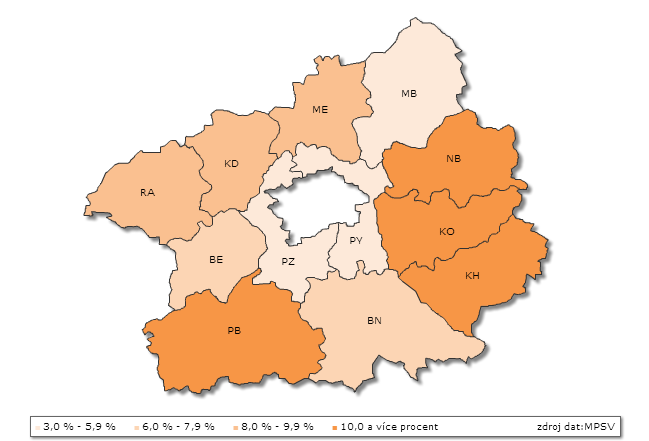 Zdroj ČSÚCelková míra nezaměstnanosti v jednotlivých obcích Středního Polabí je uvedena v grafu. Je patrné, že dlouhodobě největší nezaměstnanost je v obcích Svémyslice, Jenštejn, Skorkov, Tuřice a Nehvizdy (kolem 8 - 10 % v roce 2011), zatímco v ostatních obcích dosahuje hodnot 4-5 % (zejména v roce 2011). Dále je patrné, že k významnému nárůstu nezaměstnanosti došlo mezi roky 2008 a 2009 (mezi léty 2008 a 2011 se počet uchazečů v Brandýse n. L. – Staré Boleslavi a Čelákovicích zhruba zdvojnásobil). Z porovnání míry nezaměstnanosti s okresy vyplývá, že většina obcí ve Středním Polabí  překračuje nezaměstnanost v okrese Praha – východ. Vzhledem k okresu Mladá Boleslav ji překračuje cca polovina obcí. Míra nezaměstnanosti v okrese Nymburk je výrazně vyšší (10,2 %). Spotřeba energií dle paliv v domácnostech Struktura vytápění v domácnostech v jednotlivých obcích je patrná z výsledků SLDB z roku 2011. V celém území Středního Polabí převládá vytápění plynem (36,2 %). Vysoký je rovněž podíl těch domácností, které používají k vytápění pevná paliva (33,6%). Typ paliva pro vytápění obydlených bytů se u jednotlivých obcí liší Tabulka 7. Struktura obydlených bytů podle druhu paliva vytápěníZdroj: SLDB 2011Obnovitelné zdroje energieNa území Středního Polabí jsou dvě malé vodní elektrárny – v Čelákovicích a v Brandýse nad Labem. Dále cca 15 fotovoltaických elektráren (např. v Brandýse n. L. – St. B., Čelákovicích, Lázních Toušeni, Podolance, Jenštejně a Káraném). Jejich vlastníky jsou většinou fyzické osoby. Větší výkon z nich má pouze elektrárna společnosti SUNRISE & SUNSET spol. s r. o. v Káraném (výkon 0,128 MW). Bioplynové stanice na území MAS nejsou. Do budoucna by bylo vhodné ve zvýšené míře využívat obnovitelné zdroje energie. Příležitostí je například vybudování bioplynových stanic, které v celostátním měřítku patří k jednomu z největších producentů elektřiny z obnovitelných zdrojů.Volnočasové aktivity: Jenštejnský trpaslík (pouze?)Sportovní vyžití: nohejbalový klub (doplnit)ZdravotnictvíDo budoucna by bylo vhodné vytvořit alespoň nejzákladnější zdravotnická zařízení (praktický lékař pro dospělé) ve všech, zejména větších obcích Středního Polabí. Tabulka 21. Počet zdravotnických zařízení v obcích Středního Polabí v roce 2013.Obec kódObec názevPočet obyvatel k 31.12. – celkemPočet obyvatel k 31.12. – celkemPočet obyvatel k 31.12. – celkemPočet obyvatel k 31.12. – celkemPočet obyvatel k 31.12. – celkemPočet obyvatel k 31.12. – celkemPočet obyvatel k 31.12. – celkemObec kódObec název2008200920102011201220132014534684Borek242249260274276280277538094Brandýs nad Labem-Stará Boleslav17077171981731717389175031779418011538108Brázdim627625636666668656649538132Čelákovice11297114801161111615116181178211892538191Dřevčice595673692717723724739538264Jenštejn747816890925100110891119564974Káraný615619644656691701729534960Křenek224223240252255257249538914Lázně Toušeň1178119112401257127213021337538540Nehvizdy1651184119572077216522072417538566Nový Vestec373373377394412409413538621Podolanka510514527542536526533538639Polerady225230225222216215214536491Předměřice nad Jizerou742712746702697716710537721Přerov nad Labem1083109711281165119411971217538701Radonice670671716752786825879557030Skorkov477491515529547560583536661Sojovice484495507489500512511598305Svémyslice153209263321367376413570982Tuřice275271279280286280288505781Zápy757821816840826808816535362Záryby809822858889900916930539066Zeleneč2634275528602936299930513105Střední PolabíStřední Polabí43445443764530445889464384718348031ObecIndex stáříIndex ekonomické závislostiIndex závislosti mladších osob (<15)Index závislosti staších osob (65+)Borek179,567,224,043,2Brandýs nad Labem-Stará Boleslav98,648,624,524,1Brázdim85,043,923,720,2Čelákovice92,453,627,825,7Dřevčice54,445,229,315,9Jenštejn34,056,942,514,4Káraný100,055,427,727,7Křenek154,550,920,030,9Lázně Toušeň92,755,328,726,6Nehvizdy28,849,538,411,1Nový Vestec171,447,517,530,0Podolanka135,647,620,227,4Polerady66,739,023,415,6Předměřice nad Jizerou88,246,124,521,6Přerov nad Labem86,247,325,421,9Radonice65,146,528,218,3Skorkov84,849,927,022,9Sojovice108,043,921,122,8Svémyslice25,051,341,010,3Tuřice120,550,823,027,7Zápy77,047,326,720,6Záryby69,852,731,021,7Zeleneč37,156,341,115,3Obec názevBez vzděláníZŠ včetně neukončenéhoStřední vč. Vyučení (bez maturity)Úplné střední (s maturitou)Nástavbové studiumVyšší odborné vzděláníVysokoškolskéBorek0,4%15,3%33,1%33,1%2,5%2,1%13,6%Brandýs n.L. St.Boleslav0,4%15,4%30,0%33,1%3,2%2,1%15,8%Brázdim0,0%17,2%38,4%30,4%2,7%1,7%9,6%Čelákovice0,2%14,5%32,7%31,7%3,4%2,3%15,1%Dřevčice0,3%17,2%34,1%30,9%3,0%2,0%12,3%Jenštejn0,1%22,4%27,4%24,1%2,0%2,6%21,4%Káraný0,7%15,1%34,9%33,0%4,0%1,5%10,8%Křenek0,5%15,6%43,7%28,6%3,5%3,0%5,0%Lázně Toušeň0,6%17,7%31,6%31,9%2,1%1,1%15,1%Nehvizdy0,1%13,3%27,5%35,3%2,6%2,2%19,0%Nový Vestec0,0%18,3%28,6%34,6%2,0%0,9%15,7%Podolanka0,0%19,9%45,5%23,0%3,1%0,4%8,1%Polerady0,0%27,4%46,2%21,5%1,6%0,5%2,7%Předměřice nad Jizerou0,0%20,0%45,2%23,4%3,4%1,0%6,9%Radonice0,3%17,7%33,0%29,7%3,3%1,3%14,8%Skorkov0,0%19,5%30,6%32,5%3,3%1,2%12,9%Sojovice0,4%18,3%41,8%27,7%3,1%0,2%8,3%Svémyslice0,8%16,7%22,8%39,0%1,6%3,3%15,9%Tuřice0,4%15,0%45,5%30,5%0,9%0,9%6,9%Zápy0,8%20,5%39,7%28,7%2,1%1,0%7,2%Záryby0,0%15,7%40,7%29,2%2,9%2,3%9,2%Zeleneč0,1%10,9%23,7%33,4%2,7%2,0%27,1%Přerov nad Labem0,0%17,8%44,8%23,9%2,1%1,4%10,1%Střední Polabí0,3%17,5%35,7%30,0%2,7%1,6%12,3%Okres Praha-východ0,3%14,5%31,0%31,7%3,1%1,9%17,6%Okres Ml. Boleslav0,5%17,9%37,8%29,5%3,2%1,3%9,8%Okres Nymburk0,4%17,7%37,1%29,3%3,2%1,6%10,6%Obec kódObec názevByty - pevná palivaBytoy - dřevoByty - plynByty - elekřinaByty - neuvedeno534684Borek45,8%0,0%2,8%3,7%47,7%538094Brandýs nad Labem-Stará Boleslav3,2%0,8%59,8%4,2%32,1%538108Brázdim45,0%1,4%23,9%7,7%22,1%538132Čelákovice4,0%0,4%49,2%1,3%45,1%538191Dřevčice36,4%0,8%47,4%2,4%13,0%538264Jenštejn20,1%1,8%64,0%2,2%11,9%564974Káraný29,1%3,3%32,8%4,5%30,3%534960Křenek57,6%5,4%0,0%12,0%25,0%538914Lázně Toušeň23,4%1,9%51,4%4,0%19,3%538540Nehvizdy3,0%0,9%88,8%0,9%6,4%538566Nový Vestec31,3%0,7%39,3%0,7%28,0%538621Podolanka37,9%3,6%39,5%4,1%14,9%538639Polerady51,3%5,1%3,8%7,7%32,1%536491Předměřice nad Jizerou66,7%2,1%5,1%5,5%20,7%538701Radonice28,2%0,7%46,6%2,5%22,0%557030Skorkov48,7%3,6%1,0%11,9%34,7%536661Sojovice64,3%5,0%1,5%6,5%22,6%598305Svémyslice15,4%1,6%57,7%5,7%19,5%570982Tuřice57,6%5,1%0,0%11,1%26,3%505781Zápy28,8%1,4%48,8%3,6%17,4%535362Záryby33,2%0,3%45,7%4,6%16,1%539066Zeleneč2,3%0,9%81,1%3,9%11,7%537721Přerov nad Labem38,5%2,0%42,4%5,9%11,2%Střední Polabí33,6%2,1%36,2%5,1%23,0%ObecSdružená ambulantní zařízeníDetašovaná pracoviště sdruž. ambulantní zařízeníZdravotní střediskaDetašované pracoviště zdravotních středisekNemocniceSamostná ordinace prakt. lékaře pro dospělé vč. detaš. prac.Samost. ordinace prakt. lék. pro děti a dorost vč. detaš. prac.Samost. ordinace prakt. lék. stomatologa vč. detaš. prac.Samost. ordinace prakt. lék. gynekologa vč. detaš. prac.Samost. ordinace lékaře specialisty vč. detaš. prac.Ostatní samostatná zařízení vč. detaš. pracovišťZařízení lékárenské péče (lékárny) vč. detaš. pracovišťStředisko záchr. služby a rychlé zdrav. pomoci vč. detaš. pr.Křenek0000000000000Záryby0000010000000Brandýs n. L. - St. B:00031841231511102Čelákovice0000062525730Jenštejn0000000000000Nehvizdy0100010000000Podolanka0000000000000Lázně Toušeň0000010000000Skorkov0000000000000Káraný0000000000000Přerov n. L.0000011100100Borek0000000000000Brázdim0000000000000Dřevčice0000000000000Nový Vestec0000000000000Polerady0000000000000Předměřice nad Jizerou0000010000000